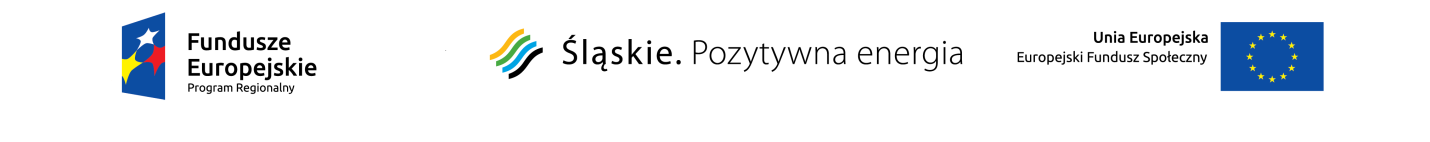 Karta oceny merytorycznej wniosku o dofinansowanie realizacji projektu w ramach Regionalnego Programu Operacyjnego Województwa Śląskiego na lata 2014-2020- w ramach Regionalnych Inwestycji Terytorialnych (1 część oceny - w zakresie zgodności ze Strategią RIT Subregionu Zachodniego)NUMER WNIOSKU: SUMA KONTROLNA WNIOSKU: INSTYTUCJA ROZPATRUJĄCA WNIOSEK:  	 NUMER NABORU/KONKURSU: TYTUŁ PROJEKTU:WNIOSKODAWCA: OCENIAJĄCY: Część I Kryteria zgodności ze Strategią RIT – dostępu (zerojedynkowe)Część II Kryteria zgodności ze Strategią RIT – dostępu, szczegółowe dla Poddziałania (zerojedynkowe)Część III Kryteria zgodności ze Strategią RIT- dodatkowe (punktowe)Podsumowanie ocenylpKryteriumSpełnienie kryterium Spełnienie kryterium Spełnienie kryterium Uzasadnienie niespełnienia(należy wypełnić jeśli kryterium nie zostało spełnione)lpKryteriumTAKNIENIE DOTYCZYUzasadnienie niespełnienia(należy wypełnić jeśli kryterium nie zostało spełnione)1Lokalizacja projektu na obszarze funkcjonalnym danego RIT2Zgodność uzasadnienia i celu projektu 
z diagnozą i Priorytetami/Celami /Działaniami Strategii RIT3Zgodność przedmiotu projektu 
z zakresem wsparcia wskazanym 
w Strategii RITlpKryteriumSpełnienie kryterium Spełnienie kryterium Spełnienie kryterium Uzasadnienie niespełnienia(należy wypełnić jeśli kryterium nie zostało spełnione)lpKryteriumTAKNIENIE DOTYCZYUzasadnienie niespełnienia(należy wypełnić jeśli kryterium nie zostało spełnione)lpKryteria szczegółowe dodatkoweMaksimum punktowePrzyznane punktyUzasadnienie oceny kryteriumACzy projekt jest spójny z przedsięwzięciami realizowanymi na obszarze objętym Strategią RIT?   10 punktówBCzy projekt obejmuje wsparciem dzieci z niepełnosprawnościami oraz jednocześnie gwarantuje zwiększenie liczby miejsc opieki nad dziećmi do lat 3 prowadzonych przez daną instytucję publiczną lub niepubliczną?	3 punktyCCzy projekt obejmuje wsparciem dzieci z niepełnosprawnościami oraz jednocześnie gwarantuje zwiększenie liczby miejsc opieki nad dziećmi do lat 3 sprawowanych przez dziennego opiekuna?3 punktyDCzy projekt gwarantuje zwiększenie liczby miejsc opieki nad dziećmi do lat 3 prowadzonych przez daną instytucję publiczną lub niepubliczną?7 punktówECzy projekt gwarantuje zwiększenie liczby miejsc opieki nad dziećmi do lat 3 sprawowanych przez dziennego opiekuna?7 punktówFCzy projekt realizowany jest przez jednostkę samorządu terytorialnego?10 punktówGProjekt zakłada realizację wsparcia na obszarach gmin, w których na koniec 2014 r. nie funkcjonowały placówki opieki nad dziećmi do lat 3.5 punktówHGrupę docelową w projekcie stanowią oprócz osób pracujących osoby samotnie wychowujące dziecko/ci.5 punktów1Czy projekt spełnia wszystkie kryteria zerojedynkowe?Na podstawie części I, II □ TAK - jeżeli w ramach wszystkich kryteriów ocenianych zerojedynkowo zaznaczono „TAK” lub „NIE DOTYCZY”□ NIE – jeżeli w ramach przynajmniej jednego z kryteriów ocenianych zerojedynkowo zaznaczono „NIE” Na podstawie części I, II □ TAK - jeżeli w ramach wszystkich kryteriów ocenianych zerojedynkowo zaznaczono „TAK” lub „NIE DOTYCZY”□ NIE – jeżeli w ramach przynajmniej jednego z kryteriów ocenianych zerojedynkowo zaznaczono „NIE” 2Suma uzyskanych punktów za kryteria dodatkowe:
3Czy wniosek otrzymał wymagane minimum ogółem?□TAK -jeżeli wniosek otrzymał 40% punktów możliwych do uzyskania za spełnienie wszystkich kryteriów punktowych□NIE -jeżeli wniosek nie otrzymał 40% punktów możliwych do uzyskania za spełnienie wszystkich kryteriów punktowych4Ogólny wynik oceny Pozytywna- jeżeli w punkcie 1 i 3 zaznaczono TAKNegatywna- jeżeli w punkcie 1 i/lub 3 zaznaczono NIE